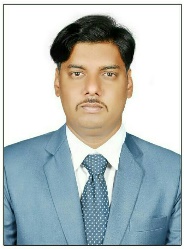 Curriculam vitaeKHAJA					Email: khaja.385482@2freemail.com Objective:	Seeking challenging role as a Computer Operator where my proficiency in the application of computer operations will be fully consumed to help the organization reach its objectives with excellence and ease.Work experience :8years experiance in IndiaWorked as a System Administration in ADARSHA JUNIOR COLLEGE-MEDAK, INDIA for 5 yearsWorked as aSystem Operator like online works and offline works in internet solutions, hyderabad for 3 yearsRESPONSIBILITES:Assisted in the efficient daily operations of the computer systems division.Planned and carried out daily tasks as directed by management.Followed the correct escalation process and procedures in adherence to the department and company policies.Assisted in verifying computer reports before releasing it to the operations supervisor.Maintained records of all maintenance conducted.skills :Skilled in the installation of various software and other operating programs.Skilled in the use of Ms Office Tools: Word, EXCELSkilled in internet applicationGood working relationshipAbility to work under pressure with consistent excellent resultsBasic knowledgein hardwar like system assembling and troubleshootingPersonnal Profile : NATIONALITY 			: 		INDIAN 	RELIGION 			: 		ISLAM 	MARRITUAL STATUS		: 		UNMARRIEDEDUCATION 			:		GRADUATION LANGUAGES KNOWN		: 		ENGLISH ,  URDU, HINDI, TELUGU,VISA STATUS	                             :                           VISIT VISAPLACE OF BIRTH 		: 		MEDAK DISTRICT, TELANGANA STATE, INDIADECLARATION:I have a positive attitude, which help me to complete tasks within deadline. Anyone can trust me, because I have reliability. I can say a ‘no’ when required. I can do works in a group. So, I think I have potentiality to fit in your company.